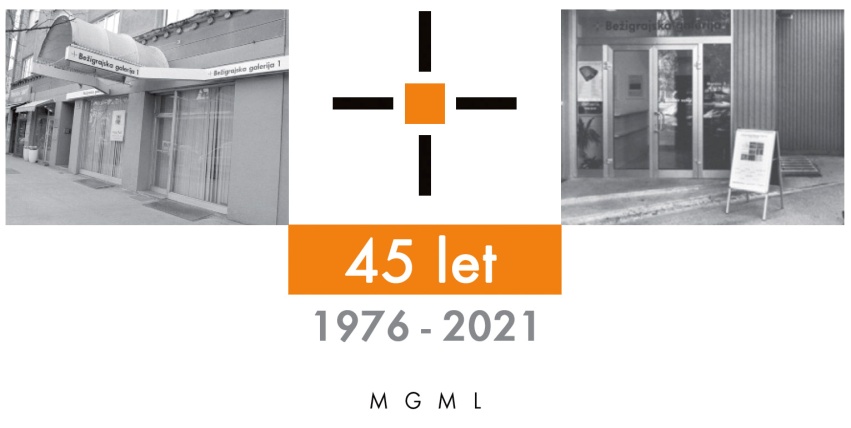 Bežigrajska galerija 2SPOROČILO ZA JAVNOST                                                                                                       petek, 16. 12. 2022
Vljudno vabljeni na glasbeni festival na spletu 
O•zvočenje 20  
SAETA 45 let, AUDIO KAYAK in ŠIROM
20., 21. in 22. december 2022 Napoved O•zvočenje 20  >> VIDEOTridnevni glasben festival O•zvočenje 20, predstavlja skladatelje in glasbenike sodobne, elektronske, elektroakustične, akustične ter eksperimentalne glasbe v Bežigrajskih galerijah vse od leta 1977. Glasbeni festival vključuje v svoj program glasbene ustvarjalce, ki so v javnosti in medijih redko predstavljeni slovenski javnosti.Na predstavitvi glasbenih - videov, ki so v okviru umetniškega programa, se bodo na spletu predstavile skupine SAETA 45 let, AUDIO KAYAK in ŠIROM.Napoved O•zvočenje 20 >> VIDEO        
                
20. 12. 2022, ob 20.00: SAETA 45 let >> VIDEO
21. 12. 2022, ob 20.00:  AUDIO KAYAK >> VIDEO  
22. 12. 2022, ob 20.00: ŠIROM >> VIDEO 1 >> VIDEO 2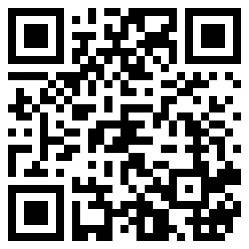  Torek, 20. december 2022, ob 20. uri
SAETA 45 let >> VIDEO
V spomin na Jožeta Slaka-Đoko 2015–2021
Okostja
Video - Lado Jakše 
Miloš Bašin - tolkala, ljudska glasbila 
Aleš Gasparič - flavte, okarina, piščali 
Lado Jakša - pihala, klaviature 
Boštjan Perovšek - računalnik, zvočna okolja 
Jože Slak - tabla, tolkala
Lado Jakša - Multivizija 
Boštjan Perovšek – Zvok
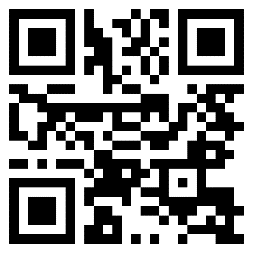 SAETA
Skupina SAETA je bila ustanovljena leta  takrat se je konstituirala kot prva in edina skupina, ki je v glasbeni usmeritvi združevala organizirano improvizacijo, elemente eksperimentalne glasbe na podlagi različnih partiturnih zapisov in navodil za izvajanje, elemente minimalistične (repetitivne) glasbe ter v živo izvajano ali posneto elektroakustično glasbo različnih zvočnih izvorov. To usmeritev je ohranila do danes. Uveljavila se je tako doma (Cankarjev dom v Ljubljani, Evropski mesec kulture, manjši kraji po Sloveniji) kot tudi v mednarodnem prostoru (nastopi po Evropi od Pariza (Bienale mladih, Muzej modernih umetnosti) do Gradca (Štajerska jesen) in na prostoru nekdanje Jugoslavije (Beograd – Evropski festival minimalne glasbe, Druga nova muzika, Opatija − Muzičko stvaralaštvo Jugoslavije). Leta 2002 je s sodelovanjem skladateljev iz Slovenije, Francije, Srbije in Črne gore pripravila prireditev "O-zvočenje 1". Zgoščenke: 1997, "SAETA / CONCERT 1979", 2007, "O-zvočenje 4, SAETA Koncert / Concert 2006, 2007, "OKOSTJA", 2009, »Koncert / Concert 2008« in leta 2011 »Sotočja« s Tinkaro Kovač.
Sreda, 21. december 2022, ob 20. uri 
AUDIO KAYAK >> VIDEO
Jaka Hawlina - trobenta 
Jaka Ropret - električni bas 
Boštjan Perovšek - elektronika 

Audio Kayak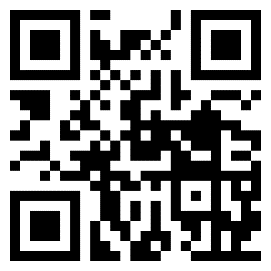 AUDIO KAYAK
Ideja projekta je pogled na glasbeno improvizacijo kot na turo dveh veslačev, ki na svoja inštrumenta igrata na bolj ali manj na tradicionalen način, pri čemer je mogoče njune signale pretvoriti tudi v elektroniko, ki ima predvsem vlogo zvočnih blokov. Vsi trije zvočni veslači se morajo na zvočni turi soočiti z vizualizacijo poti dveh veslačev. Skupaj s sliko veslajo v kopeli zvočne pokrajine.
Projekt je nastal na otoku Silba, kjer je bil tudi posnet video material. Posnetek je nastal na koncertu skupine Audio Kayak, in sicer 12. avgusta 2019 v okviru prireditve »SEA Silba Environment Art«.Jaka Hawlina- trobenta
Njegovo prvo in osnovno glasbilo je trobenta, kasneje pa so ga začela zanimati tudi večja trobila.
Prvi band je bil družinski, kjer so nažigali dixielande, ljudske in evergreene. Začetna raznovrstnost se je nadaljevala v številnih žanrskih sprehodih in bandih. Če se mu le posreči, lovi nepričakovano.Jaka Ropret- električni bas
Vsestranski basist, kontrabasist in persefonist, ki se zna izražati v mnogoterih glasbenih estetikah in obenem preseže njihove okvire. Njegov način igranja svobodne improvizirane glasbe obsega široko zvočno paleto, pri kateri izkorišča vse možnosti bas kitare, vključno z manj običajnimi.
Boštjan Perovšek- elektronika
Glasbenik, skladatelj in oblikovalec zvočnih prostorov sklada eksperimentalno, elektroakustično in bioakustično glasbo. Njegova posebnost je ustvarjanje bioakustične glasbe, ki temelji na zvokih živali, zlasti žuželk. Ustvarja glasbo za film, gledališče, performanse in multimedijske instalacije.
Četrtek, 22. december 2022, ob 20. uri
ŠIROM
Širom - Pokrajine iz spominov >> VIDEOŠirom - Poper obelodanim izgine >> VIDEOIztok Koren - gembri, banjo, tristrunski banjo, tank drum, bas boben, tolkala, balafon, cevni zvonci, zvočilaAna Kravanj - viola, obročni boben, okarine, mizmar, balafon, ribab, zvočila, glasSamo Kutin - hurdy gurdy, tampura brač, lira, lutnja, brač, cevni zvonci, balafon, obročni boben, okarina, akustični resonatorji, zvočila, glasIztok Koren - guembri, banjo, three-stringed banjo, tank drum, bass drum, percussion, balafon, tubular chimes, sound objectsAna Kravanja - viola, frame drum, ocarina, mizmar, balafon, rebab, sound objects, voiceSamo Kutin - Hurdy-gurdy, tampura brač, lyre, lute, brač, tubular bells, balafon, frame drum, ocarina, acoustic resonators, sound objects, voice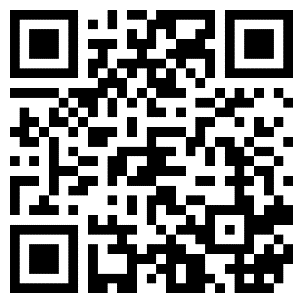 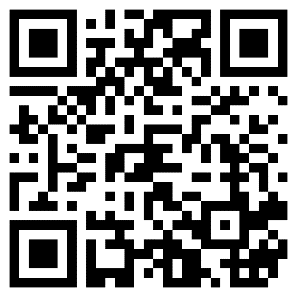 Širom, Pokrajine                 Širom, PoperŠIROM
Prostrano vodilo prekmursko-tolminsko-kraške naveze Širom je prepletanje raznolikih glasbenih pristopov in orodij, zgodovin zvena ter čiste muzikalno-rokodelske domišljije. Iztok Koren, Samo Kutin in Ana Kravanja v triu skupno naštejejo preko deset inštrumentov in vsaj toliko danih oblik muzik, ki bi jih lahko prepoznali kot navdih karakterju nove zasedbe. Vendar so praktično in doživljajsko dovolj globoko zazankani v lastno snovno početje, da se jim uspe izogniti zgolj odsevanju obstoječih vzorcev. Ustvarjajo samosvoj, stilsko homogen izraz, razpet med široko polje ljudskih zvenov in sodobnih akustično-rockerskih meditacij. Kar naposled slišimo je prizemljen, vendar še vedno mističen minimalizem. Glasba Širom je kontemplativna, po nuji in potrebi tudi ostra glasba, bolj bendovske kot komorne, bolj ulične kot urbane nravi.
Člani Širom so dejavni še v drugih glasbenih zasedbah in projektih, kot so ŠKM banda, Hexenbrutal, Najoua, Samo Gromofon in Horda grdih.Prireditelj glasbenega festivala: Miloš Bašin, MGML- Bežigrajska galerija 2, Vodovodna 3
                Katalog: strani, reprodukcibesedilo, fotografija Mar
Vsem ljubiteljem umetnosti želimo veliko prijetnih doživetij v letu 2023 !
Bežigrajska galerija 1 in 2Miloš Bašin ● Vodja in kustos Bežigrajske galerije 1 in 2T  01 436 69 57 (BG1) ●  01 436  40 57, 01 436 40 58 (BG2) ● FAX  01 436 69 58 ●  M  070 551 941 E   bezigrajska.galerija1.2@gmail.comgled do 6. Januarja 2022.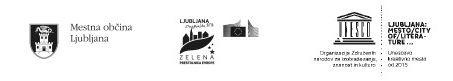 